ORDONANŢĂ DE URGENŢĂ nr. 10 din 9 februarie 2011 privind abrogarea alin. (8) al art. 39 din Legea nr. 51/1995 pentru organizarea şi exercitarea profesiei de avocat
Forma sintetică la data 03-ian-2019. Acest act a fost creat utilizand tehnologia SintAct®-Acte Sintetice. SintAct® şi tehnologia Acte Sintetice sunt mărci inregistrate ale Wolters Kluwer.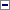 (la data 10-mar-2013 actul a fost aprobat de Legea 26/2013 )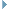 Având în vedere dispoziţiile alin. (8) al art. 39 din Legea nr. 51/1995 pentru organizarea şi exercitarea profesiei de avocat, republicată, prin care se instituie pentru prima dată în reglementarea română o cauză de nepedepsire circumstanţiată la exercitarea unei profesii liberale cu legătură directă şi impact profund asupra activităţii judiciare, fiind în acelaşi timp singura de acest gen cu privire la o anumită categorie de subiecţi activi calificaţi - participanţi în calitate de instigatori sau complici la săvârşirea de către client a unei fapte prevăzute de legea penală,ţinând cont de faptul că reglementările cu caracter general şi sancţiunea penală în mod special răspund unor nevoi constatate la nivel social, un astfel de text poate fi de natură să aducă prejudicii înseşi exercitării profesiei de avocat, punând la îndoială probitatea membrilor profesiei, care sunt, în egală măsură, vectori în procesul de stabilire a circumstanţelor cauzei şi dezlegării pricinii.Având în vedere că elementele prezentate mai sus constituie o situaţie de urgenţă şi extraordinară, a cărei reglementare nu poate fi amânată,În temeiul art. 115 alin. (4) din Constituţia României, republicată,Guvernul României adoptă prezenta ordonanţă de urgenţă.Articol unicAlineatul (8) al articolului 39 din Legea nr. 51/1995 pentru organizarea şi exercitarea profesiei de avocat, republicată în Monitorul Oficial al României, Partea I, nr. 98 din 7 februarie 2011, se abrogă.-****-Publicat în Monitorul Oficial cu numărul 113 din data de 14 februarie 2011
Forma sintetică la data 03-ian-2019. Acest act a fost creat utilizand tehnologia SintAct®-Acte Sintetice. SintAct® şi tehnologia Acte Sintetice sunt mărci inregistrate ale Wolters Kluwer.PRIM-MINISTRUEMIL BOCContrasemnează:Ministrul justiţiei,Cătălin Marian Predoiu